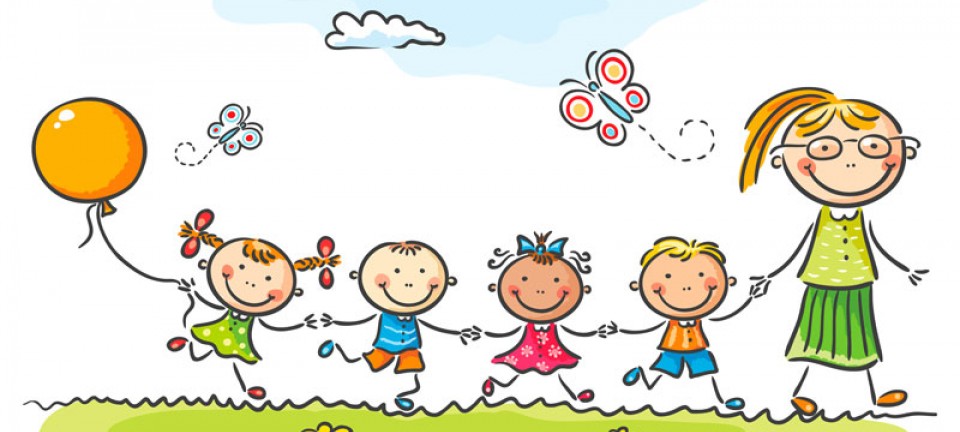 WYPRAWKA PRZEDSZKOLAKAGRUPY MŁODSZE (Krasnoludki, Jagódki):pantofle (podpisane)ubrania na przebranie we workuchusteczki higieniczne wyciąganeręcznik papierowy mydło w płyniemokre chusteczkipodpisana pościel  (dla dzieci pozostających w przedszkolu powyżej 5 godzin- mała               poduszka i kocyk w poszewce)GRUPY STARSZE (Biedronki, Wiewiórki, Misie):pantofle (podpisane)ubrania na przebranie we workuchusteczki higieniczne wyciąganeręcznik papierowymydło w płynie